INDICAÇÃO Nº 1813/2020Indica ao Poder Executivo que a prefeitura municipal através da secretaria competente execute trabalho de manutenção na malha asfáltica da rua Carijós no bairro São Francisco, neste município.Excelentíssimo Senhor Prefeito Municipal, Justificativa:                        Moradores da rua acima citada em contato com este gabinete solicitam manutenção em malha asfáltica.Segundo os moradores, a rua está péssimas condições para o trafego de veículos.Plenário “Dr. Tancredo Neves”, em 27 de agosto de 2020.                                                        Celso Ávila (PV)          -vereador-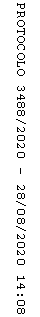 